Гостевой дом "Лукоморье" Дотация 9.500 на  человекаГостевой дом "Лукоморье" расположен в тихом, экологически чистом месте на склоне холма (87 м над уровнем моря), в 7 минутах ходьбы от моря.Размещение: 2-х местные номера с удобствамиВ номере: новый качественный ремонт, просторная лоджия с видом на горное ущелье, телевизор, сплит-система, широкие кровати из цельного древесного массива, санузел (душ+туалет, всегда есть горячая вода)Питание: 3-х разовое питание (комплексное с элементами «шведского стола»)вот уже несколько сезонов подряд успешно работает кафе «Домашняя кухня»,
которое можно без преувеличения назвать «визитной карточкой» гостевого дома! Именно благодаря ему «Лукоморье» знает и любит вся округа. Хорошо знакомые с детства и с душой приготовленные блюда приходятся по вкусу как взрослым гурманам, так и маленьким посетителям!Инфраструктура: спортивный комплекс «Воркаут» (гимнастический комплекс, шведская стенка), бассейн-сауна, детский игровой городок, площадка для мини футбола, площадка для баскетбола, зеленая теневая зона с лавочками, кафе, автостоянка, Wi-Fi, организация трансфера.Пляж:Всего в 7 минутах ходьбы по живописным окрестностям находится чистый и довольно
свободный пляж, на котором работает много аттракционов для детей и взрослых, а также располагается клуб любителей дайвинга.От «Лукоморья» до пляжа курсирует «шаттл» (крутой подъем).В стоимость входит: проживание, 3-х разовое питание (комплексное с элементами «шведского стола»), трансфер с пляжа до отеляАдрес: Краснодарский край, г.Сочи, п.Лазаревское, ул.Хвойная 36.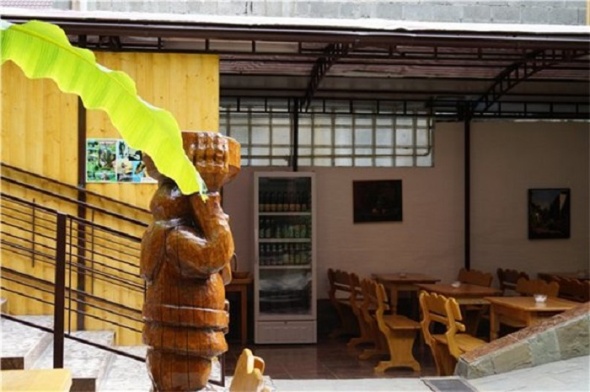 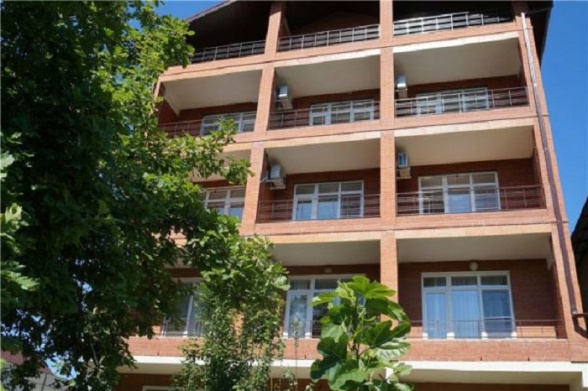 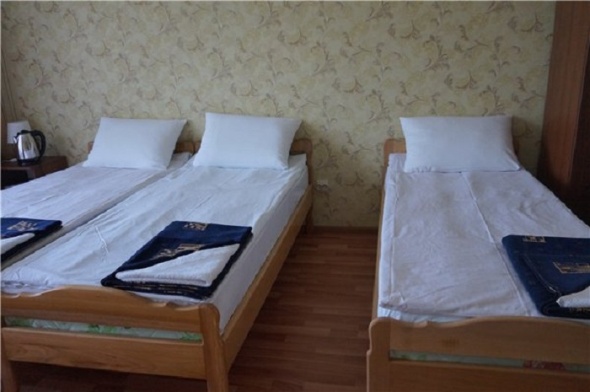 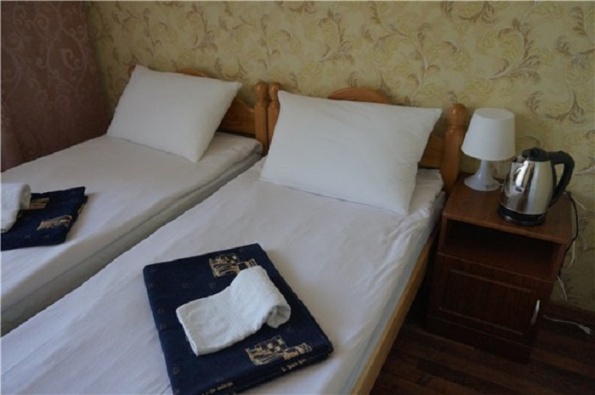 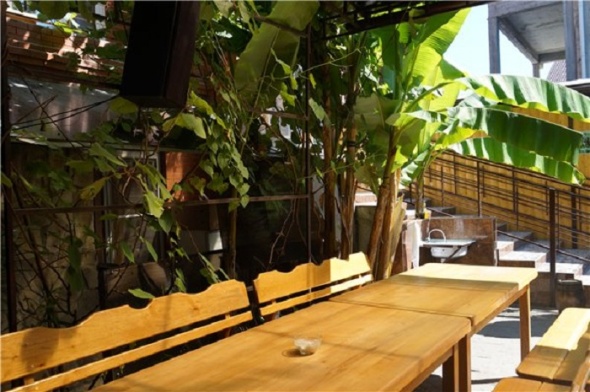 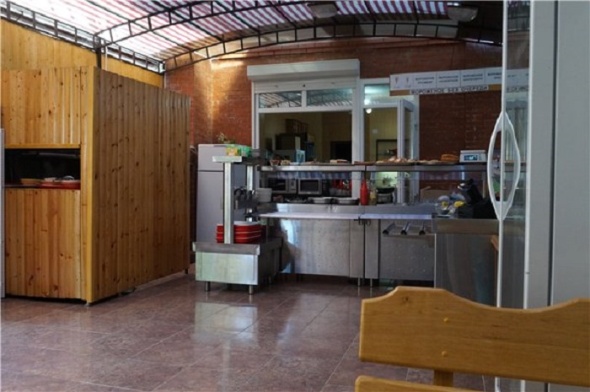 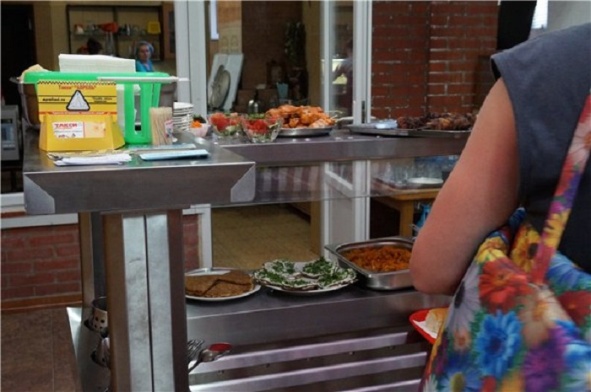 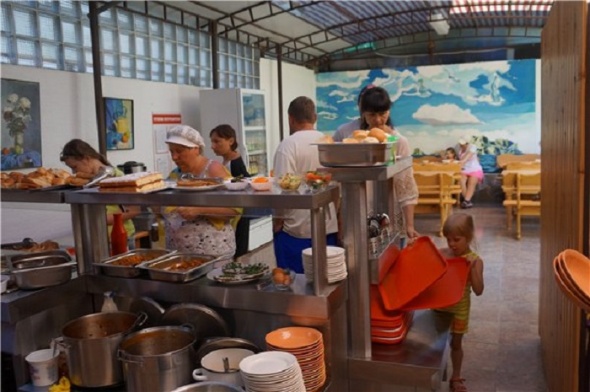 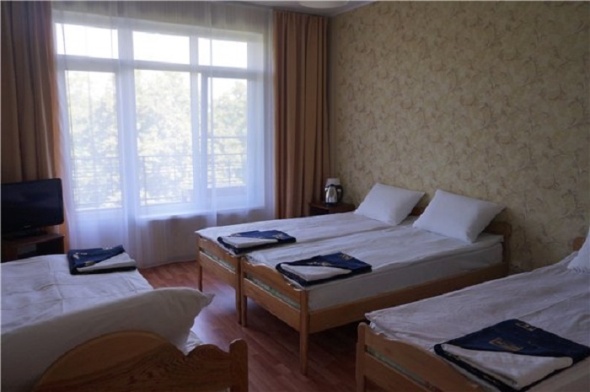 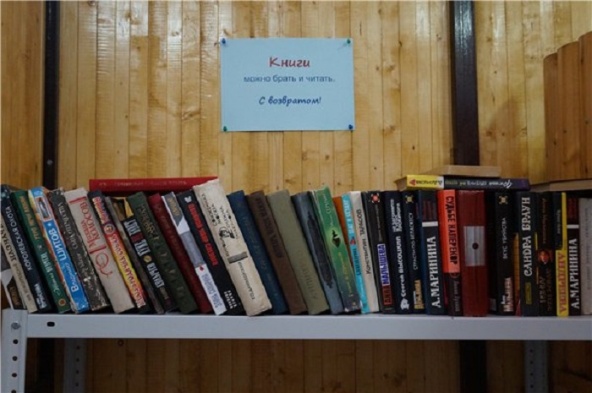 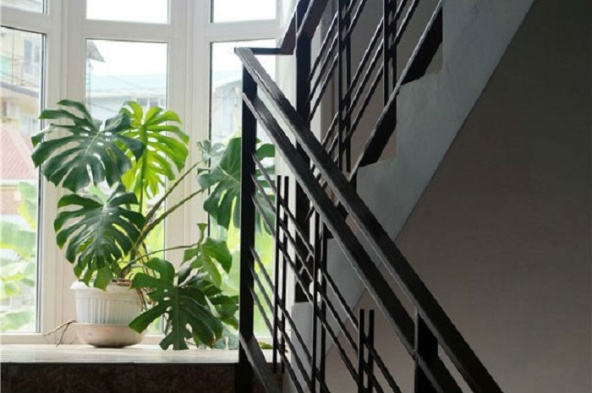 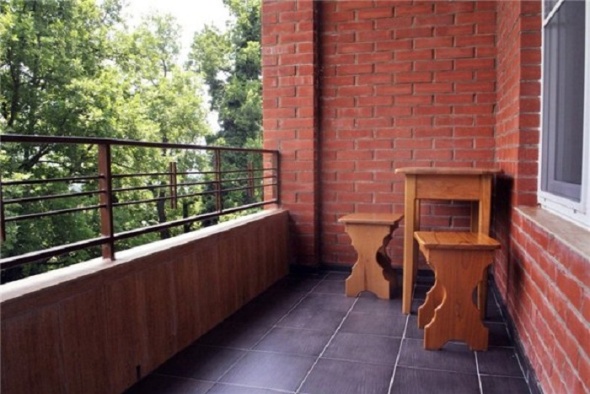 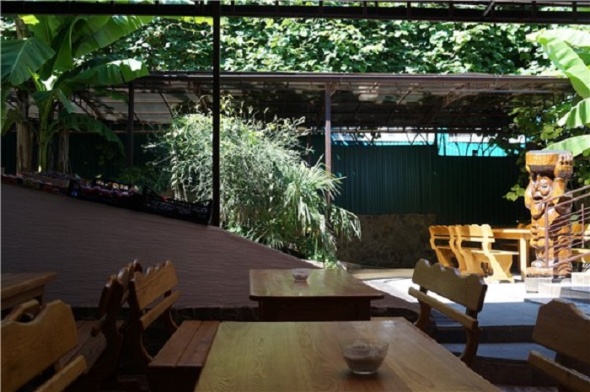 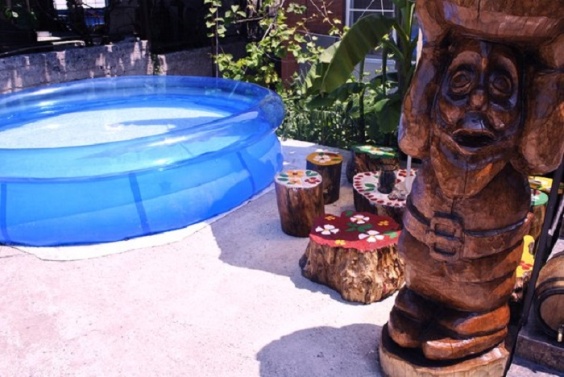 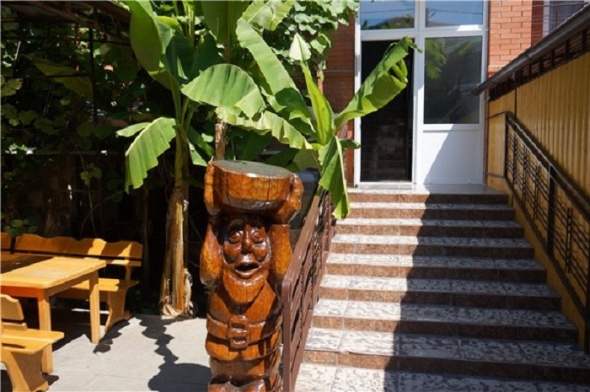 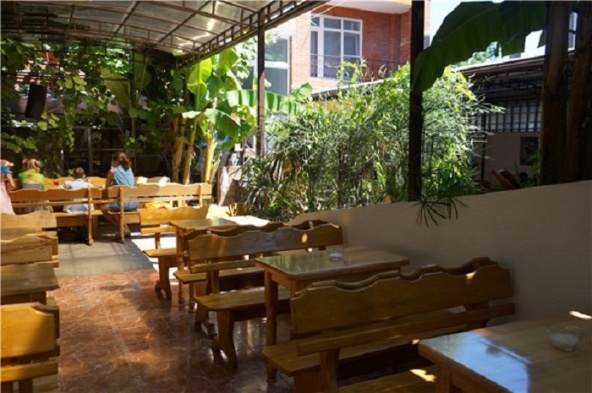 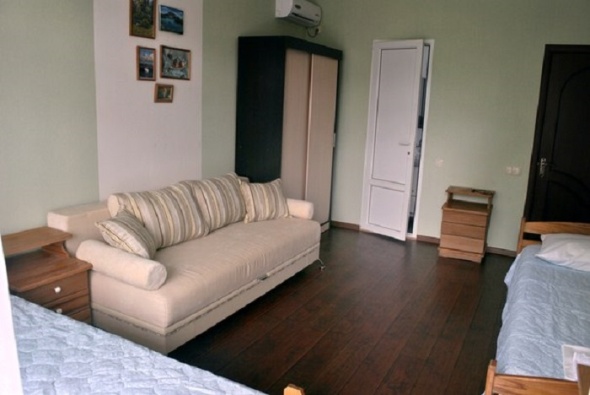 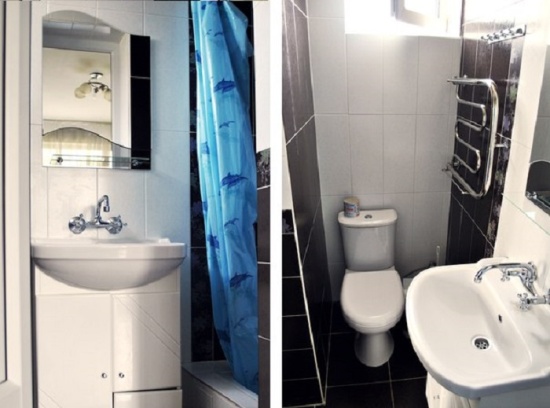 Срок заездаКоличество днейКатегория номераСтоимость 16.06.20. -30.06.20.142-х местный Мать и дитя5096030.06.20.-14.07.20.142-х местный Мать и дитя5096014.07.20.-28.07.20.142-х местный Мать и дитя5096028.07.20.-11.08.20.142-х местный Мать и дитя5096011.08.20.-25.08.20.142-х местный Мать и дитя50960